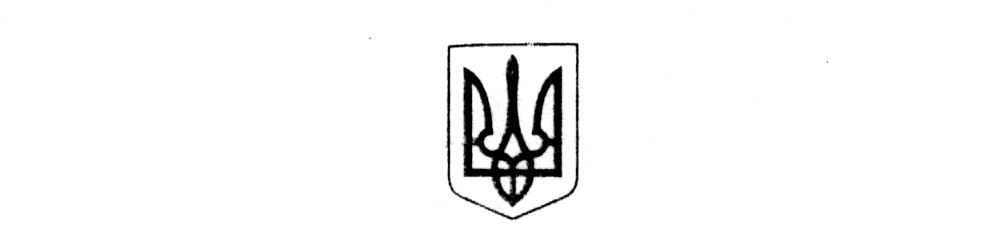    У К Р А Ї Н А                    з д о л б у н і в с ь к а  м і с ь к а  р а д ар і в н е н с ь к о ї  о б л а с т іВ И К О Н А В Ч И Й   К О М І Т Е Т	        Р І Ш Е Н Н ЯВід  27 січня 2021 року                                                                № 29Про надання Таштан Т.М.матеріальної допомоги напоховання свекра Вілкова В.А.	Розглянувши заяву Таштан Т.М. та представлені документи про надання матеріальної допомоги на поховання свекра, керуючись статтею 34 Закону України «Про місцеве самоврядування в Україні», постановою Кабінету Міністрів України № 99 від 31.01.2007 року «Про затвердження Порядку надання допомоги на поховання деяких категорій осіб виконавцю волевиявлення померлого або особі, яка зобов’язалася поховати померлого», рішенням  виконавчого комітету міської ради від 28 листопада 2018 року                                                         № 254 «Про встановлення розміру допомоги на поховання деяких категорій осіб виконавцю волевиявлення померлого або особі, яка зобов’язалася поховати померлого», виконавчий комітет міської радиВ И Р І Ш И В:1. Надати Таштан Тетяні Миколаївні одноразову матеріальну допомогу на поховання свекра Вілкова Володимира Анатолійовича, в розмірі 1800 (одна тисяча вісімсот) гривень, який до дня смерті ніде не працював та проживав по вулиці Віли-3, будинок 2, міста Здолбунів.2.Завідуючій відділом бухгалтерського обліку та контролю Лабік О.І. виплатити вищевказані кошти.Міський голова                                                                Владислав  СУХЛЯК